		Referat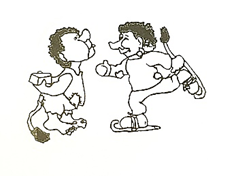 Møte: styremøte Mai 2022				Dato: 23.05.2022Tilstade: Marita Aklestad, Liv Grete Stokke, Lillian Hellebust, Jan Egil Gretland, Trude V UlvestadTid: 	20.00-21.00				Skrivar: Arnt-Helge BjerknesNR.	 Innhold						      Ansvar	  Vedlegg11Personale hausten 2022, etter opptaketVi skulle hatt tre born til under 3 år og eit born til over 3 årFrå Januar 2023 vil vi være eit til fire born under tre år for lite.Leiargruppa i barnehagen må sjå på ei løysing innan nytt styremøte 8.06.22Personale hausten 2022, etter opptaketVi skulle hatt tre born til under 3 år og eit born til over 3 årFrå Januar 2023 vil vi være eit til fire born under tre år for lite.Leiargruppa i barnehagen må sjå på ei løysing innan nytt styremøte 8.06.22Personale hausten 2022, etter opptaketVi skulle hatt tre born til under 3 år og eit born til over 3 årFrå Januar 2023 vil vi være eit til fire born under tre år for lite.Leiargruppa i barnehagen må sjå på ei løysing innan nytt styremøte 8.06.22Personale hausten 2022, etter opptaketVi skulle hatt tre born til under 3 år og eit born til over 3 årFrå Januar 2023 vil vi være eit til fire born under tre år for lite.Leiargruppa i barnehagen må sjå på ei løysing innan nytt styremøte 8.06.2222StyrarfunksjonenDiskusjonar om korleis best organisere eventuell styrar 2 og oppgåver til den funksjonenDette er også ei sak som leiargruppa må sjå på snarast.StyrarfunksjonenDiskusjonar om korleis best organisere eventuell styrar 2 og oppgåver til den funksjonenDette er også ei sak som leiargruppa må sjå på snarast.StyrarfunksjonenDiskusjonar om korleis best organisere eventuell styrar 2 og oppgåver til den funksjonenDette er også ei sak som leiargruppa må sjå på snarast.StyrarfunksjonenDiskusjonar om korleis best organisere eventuell styrar 2 og oppgåver til den funksjonenDette er også ei sak som leiargruppa må sjå på snarast.33445566